АННОТАЦИИ ДИСЦИПЛИННаправление подготовки 46.06.01 Исторические науки и археология Направленность Этнология, этнография, антропологияКвалификация (степень) выпускника - Исследователь. Преподаватель - исследователь Форма обучения – очнаяГод набора 2016Б.1.1.1. История и философия наукиЦелью дисциплины «История и философии науки» является: развитие профессиональной компетентности аспиранта, его теоретической подготовленности к самостоятельной научно-исследовательской деятельности, понятие общей методологической культуры будущего ученого, его способности ориентироваться в исторически развивающемся проблемном поле его научной специальности.Задачами дисциплины являются:Развитие представления о современных концепциях развития науки и ее специфике;Ознакомление с методологическими проблемами научного познания;Определение круга проблем, связанных с развитием науки и научных технологий;Знакомство с основными историческими этапами становления научных дисциплин;Формирование системных представлений о специфике возможностях научногомышления;Формирование умения анализировать основные мировоззренческие иметодологические проблемы, возникающие в науке на современном этапе ее развития;Формирование умения вести научную работу по отстаиванию ценностей научнойрациональности против паранаучных, псевдонаучных и т.д. представлений.Место дисциплины:- цикл (раздел) ООП. Дисциплина входит в базовую часть профессионального цикла образовательной программы;- взаимосвязь с другими частями ООП. Изучение данной дисциплины базируется на подготовке по направлению Этнология, этнография и антропология- требования к «входным» знаниям, умениям, готовностям. Для освоения дисциплины аспирант использует знания, умения, способы деятельности и установки, сформированные в ходе изучения «Философии», «Культурологии», «Истории», освоенных в процессе основной общеобразовательной программы высшего профессионального образования.- дисциплины и практики, для которых освоение данной дисциплины (модуля) необходимы как предшествующие. Компетенции, приобретенные в ходе изучения дисциплины, готовят аспиранта к освоению других профессиональных компетенций.Дисциплина является основной для выполнения выпускной квалификационной работы.Б.1.1.2 Иностранный языкЦель дисциплины - совершенствование иноязычной коммуникативной компетенции, необходимой для осуществления научной и профессиональной деятельности и позволяющей им использовать английский язык в научной работе.В задачи дисциплины входит совершенствование и дальнейшее развитие полученных в высшей школе знаний, навыков и умений по иностранному языку в различных видах речевой коммуникации, что даёт возможность:- свободно читать оригинальную литературу на иностранном языке в соответствующей отрасли знаний;- оформлять извлечённую из иноязычных источников информацию в виде перевода и резюме;- делать сообщения и доклады на иностранном языке на темы, связанные с научной работой аспиранта (соискателя);- вести беседу по специальности.Место дисциплины:- цикл (раздел) образовательной программы. Дисциплина входит в Б.1 (базовая часть) профессионального цикла образовательной программы;- взаимосвязь с другими частями образовательной программы. Основные знания, полученные в ходе освоения дисциплины, имеют целью подготовить аспиранта (соискателя) к сдаче экзамена по иностранному языку, входящего в блок исследовательской составляющей программы послевузовского профессионального образования;- требования к «входным» знаниям, умениям, готовностям. Для успешного освоения курса «Иностранный язык» аспирантам необходимо владеть системой лингвистических знаний, включающей в себя знание основных фонетических, лексических, грамматических, словообразовательных явлений и закономерностей функционирования изучаемого иностранного языка, его функциональных разновидностей;- дисциплины и практики, для которых освоение данной дисциплины (модуля) необходимы как предшествующие. Компетенции, приобретенные в ходе изучения дисциплины», готовят аспиранта к освоению других профессиональных компетенций. Дисциплина является необходимой для выполнения выпускной квалификационной работы Б 1.2.1  Этнология, этнография, антропологияЦель дисциплины: ознакомить аспирантов с основными аспектами и проблемами современных методологических приемов  исследования в сфере этнологической науки, ведущими направлениями этнологических исследований в зарубежной и отечественной науке, сформировать у аспирантов компетенции, позволяющие в будущем понимать и преподавать этнологические дисциплины научно-обоснованным образом.Задачи дисциплины:– дать аспирантам понятие об основных проблемах методологии этнологического образования;– ознакомить аспирантов с основными чертами этнологии как науки и учебной дисциплины;– ознакомить аспирантов с основными признаками этноса;– привить аспирантам умения заниматься просветительской деятельностью в области этнологии;– дать представление об основных теоретических методах этнологии;– научить составлению библиографических обзоров, рефератов, написанию курсовых и дипломных работ по дисциплине.   - ознакомить аспирантов с теоретическими основами методики преподавания этнологии, со способами, приемами и формами организации учебного процесса в формате учебной деятельности: лекциями, семинарами, зачетами, экзаменами, а также с современными инновационными технологиями в сфере этнологического образования.Место дисциплины:- (раздел) ООП - Дисциплины Вариативная часть.- дисциплина связана с другими дисциплинами вариативной  части (Современные проблемы и методы исследования в области  этнологии и антропологии). - для успешного освоения дисциплины аспирант должен знать основные этапы становления человечества, основные эпохи в развитии человеческого общества, иметь базовые знания по естественным наукам, уметь интегрировать данные разных наук для осуществления реконструкций далекого прошлого, иметь коммуникативные навыки для сбора полевого материала, готов к практической деятельности в рамках данного предмета.  Б.1.2.2 Педагогическое мастерство и развитие профессиональной компетентности преподавателя высшей школыДисциплина «Педагогическое мастерство и развитие профессиональной компетентности преподавателя высшей школы» способствует познанию идей интенсивного развития и качественных преобразований в сфере высшей школы, самоидентификации российской национальной высшей школы в условиях формирования единого мирового образовательного пространства и важнейших системных изменений. Актуальность изучения курса педагогического образования в высшей школе обусловливается обновлением содержания профессиональной подготовки будущих преподавателей, формированием профессиональной компетентности, при этом в понятие компетентностного подхода заложена идеология интерпретации содержания образования, формируемого «от результата» («стандарт на выходе»). Цель дисциплины – формирование готовности проводить занятия в высшей школе: систематизация знаний, способствующая формированию умения анализировать и применять на практике действующие образовательные стандарты и программы обучения и воспитания в высшей школе, развивать педагогическое мышление и восприятие профессионального самоопределения, способствовать приобретению навыков применения современных приемов, организационных форм и технологий воспитания, обучения и оценки качества результатов обучения студентов и психологических закономерностей их профессионального становления. Задачи дисциплины: - раскрыть основные теоретические основы философии педагогики высшей школы, дидактики и теории воспитания; - дать общую характеристику психологических особенностей современного образовательного пространства высшей школы, приобщить аспирантов к анализу его проблем и прогнозирования перспектив развития; - сформировать у аспирантов умение проектировать цели воспитания и обучения, конкретизировать педагогические задач для образовательного процесса в высшей школе; - формировать научный подход к разработке учебников, учебно-методических пособий, учебно-методических комплексов, презентаций с использованием современных информационных ресурсов и технологий; - усовершенствовать навыки самостоятельной учебной работы, в том числе умение вести диалог с авторами научных текстов; - способствовать овладению будущими преподавателями методикой подготовки и проведения разных форм организации занятий в высшем учебном заведении; методик изучения личности и коллектива студентов, что необходимо для разработки и применения современных технологий, выбора оптимальной стратегии обучения и воспитания; - планирование деятельности и руководство студенческим коллективом.Место дисциплины: - цикл (раздел) ООП: дисциплина входит в вариативную часть; изучается в 3 и 4 семестрах. - взаимосвязь с другими частями ООП: к исходным требованиям, необходимым для изучения дисциплины «Педагогическое мастерство и развитие профессиональной компетентности преподавателя высшей школы», относятся знания, умения, владения, компетентности, сформированные в процессе изучения дисциплин: «История и философия науки», «Методология и методы педагогического исследования». Требования к «входным» знаниям, умениям, готовности: аспирант должен: знать: основы теории педагогики и психологии высшей школы; иметь представления по философии педагогики высшей школы, дидактике и теории воспитания;общую характеристику современного образовательного пространства высшей школы; основные когнитивные процессы, уметь реализовывать теорию и методику обучения студентов; знать информационно-коммуникационные технологии. уметь: проектировать цели воспитания и обучения, конкретизировать педагогические задачи для различных групп обучающихся; решать практические задачи образовательного процесса в высшей школе; планировать деятельность и руководство коллективом студентов; организовывать информационно-поисковую деятельность, направленную на совершенствование профессиональных умений в области методики преподавания; владеть: анализом и применением на практике действующих образовательных стандартов и программ; современными приемами, организационных форм и технологий воспитания, обучения и оценки качества результатов обучения навыками разрешения конфликтных ситуаций в сфере межкультурной коммуникации; умениями работать с основными информационно-поисковыми и экспертными системами. Дисциплины и практики, для которых освоение данной дисциплины (модуля) необходимы как предшествующие: знания, умения и навыки, приобретенные в ходе изучения дисциплины «Педагогическое мастерство и развитие профессиональной компетентности преподавателя высшей школы» необходимы для изучения дисциплин «Акмесинергетические основы профессионально-педагогического образования», «Теория и методика профессионально-педагогического образования». Кроме того, освоение данной дисциплины необходимо для успешного прохождения педагогической практики и выполнения ВКР.Б.1.2.3 Информационно-коммуникационные технологии в научных исследованияхЦелью дисциплины является создание условий для продолжения формирования профессиональной компетентности аспирантов в части использования информационно-коммуникационных технологий, а также формирования готовности использовать возможности современных информационно-коммуникационных технологий в собственной преподавательской и исследовательской деятельности.Задачами дисциплины является изучение: углубление общего информационного образования и информационной культуры будущих преподавателей и исследователей;формирование практических навыков использования научно-образовательных ресурсов Интернета в повседневной профессиональной деятельности исследователя;овладение современными методами и средствами автоматизации этапов научного исследования.Место дисциплины:- цикл (раздел) ООП. Дисциплина входит в Б.1.2 (вариативная часть) образовательной программы;- взаимосвязь с другими частями ООП. Изучение данной дисциплины базируется на бакалаврской и магистерской подготовке - требования к «входным» знаниям, умениям, готовностям. аспирант должен знать основы работы на ПК- дисциплины и практики, для которых освоение данной дисциплины (модуля) необходимы как предшествующие. Компетенции, приобретенные в ходе изучения дисциплины»,  готовят  аспиранта  к  освоению  других  профессиональных компетенций. Б 1.2.4  Современные проблемы и методы исследования в области  этнологии и антропологииЦель дисциплины: ознакомить аспирантов с основными аспектами и проблемами современных методологических приемов  исследования в сфере этнологической науки, ведущими направлениями этнологических исследований в зарубежной и отечественной науке, сформировать у аспирантов компетенции, позволяющие в будущем понимать и преподавать этнологические дисциплины научно-обоснованным образом.Задачи дисциплины:– дать аспирантам понятие об основных проблемах методологии этнологического образования;– ознакомить аспирантов с основными чертами этнологии как науки и учебной дисциплины;– ознакомить аспирантов с основными признаками этноса;– привить аспирантам умения заниматься просветительской деятельностью в области этнологии;– дать представление об основных теоретических методах этнологии;– научить составлению библиографических обзоров, рефератов, написанию курсовых и дипломных работ по дисциплине.   - ознакомить аспирантов с теоретическими основами методики преподавания этнологии, со способами, приемами и формами организации учебного процесса в формате учебной деятельности: лекциями, семинарами, зачетами, экзаменами, а также с современными инновационными технологиями в сфере этнологического образования.Место дисциплины:- (раздел) ООП - Дисциплины Вариативная часть.- дисциплина связана с другими дисциплинами вариативной  части (Этнология, этнография и антропология). - для успешного освоения дисциплины аспирант должен знать основные этапы становления человечества, основные эпохи в развитии человеческого общества, иметь базовые знания по естественным наукам, уметь интегрировать данные разных наук для осуществления реконструкций далекого прошлого, иметь коммуникативные навыки для сбора полевого материала, готов к практической деятельности в рамках данного предмета.  Б.1.3.1 Методология подготовки и написания диссертацииДисциплина «Методология подготовки и написания диссертации» является дисциплиной по выбору в подготовке аспирантов.Целью изучения дисциплины является получение представлений о правовом, методическом и организационном обеспечении подготовки и защиты диссертационной работы, а также формирование компетенций, связанных с эффективным планированием научно-исследовательской работы.Задачами изучения дисциплины «Методология подготовки и написания диссертации» являются:Формирование представления об этапах подготовки, написания и защиты кандидатской диссертации.Развитие практических умений планирования времени при подготовке диссертации.Знакомство с рекомендациями по оформлению диссертации, автореферата, основных документов, сопровождающих процедуру защиты работы в диссертационном совете.Выработка навыков по формулированию и написанию актуальности, научной новизны, научных положений, практической значимости, достоверности результатов и др.Овладение навыками определения и постановки проблемы исследования, выбора темы и названия диссертации, а также выполнения информационного поиска по теме диссертационного исследования.Уяснение требований к кандидатской и докторской диссертациямМесто учебной дисциплины в структуре образовательной программы подготовки кадров высшей квалификации..Дисциплина «Методология подготовки и написания диссертации» является элективным курсом. Для освоения дисциплины «Методология подготовки и написания диссертации» используют знания, умения, навыки, сформированные в процессе изучения дисциплин научно-методологической направленности в рамках специалитета или магистратуры.Знания, умения и навыки, полученные при изучении данной дисциплины, используются в ходе научно-исследовательской работы и педагогической практики аспиранта.Б.1.3.1 Защита интеллектуальной собственности и патентоведениеДисциплина «Защита интеллектуальной собственности и патентоведение» относится к дисциплинам по выбору обучающихся.Задачами преподавания дисциплины, связанными с её содержанием, являются:формирования	необходимого	объёма	знаний	об	элементной	базе	правового обеспечения защиты интеллектуальной собственности и патентоведения;ознакомление обучающихся с основными характеристиками, типами и моделями правового обеспечения защиты интеллектуальной собственности и патентоведения;обеспечение получения знаний основных принципов правового обеспечения защиты интеллектуальной собственности и патентоведения;ориентирование специалиста на возможности разрешения типичных проблемных ситуаций профессиональной практической деятельности при необходимости отнесения того  или иного объекта к результатам интеллектуальной деятельности, защиты данного объекта от противоправных посягательств, правового оформления товарного оборота результатов интеллектуальной деятельности.Б.2.1.1  Практика по получению профессиональных умений и опыта профессиональной деятельностиМесто дисциплины в структуре ООП ВО: Программа разработана в соответствии с требованиями федерального государственного образовательного стандарта высшего профессионального образования (ФГОС ВО) по направлению 46.06.01 – Исторические науки и археология, профиль - Этнография, этнология и антропология, блок 2. Практики.Цель научно-исследовательской практики: совершенствование аспирантом навыков научно-исследовательской работы.Задачи научно-исследовательской практики:- 	участие аспиранта в научно-исследовательской работе, проводимой кафедрой;- 	внесение аспирантом личного вклада в научно-исследовательскую программу, осуществляемую кафедрой;- 	сбор материала для кандидатской диссертации.- 	подготовка тезисов докладов на конференции или статьи для опубликования.Содержание дисциплины: Научно-исследовательская практика может осуществляться по следующим направлениям:-	выполнение исследовательского проекта, тематика которого соотносится с выбранной темой кандидатской диссертации и направлениями научно-исследовательской работы кафедры;-	составление отчета.Руководство научно-исследовательской практикой по программе аспирантуры осуществляет научный руководитель аспиранта по согласованию с руководителем соответствующей образовательной программы. В случае прохождения практики во внешней организации, соруководителем может быть назначен высококвалифицированный специалист из числа сотрудников данной организации.В качестве индивидуального задания аспиранту поручается:-	подготовка исследовательского проекта, тематика которого соотносится с выбранной темой кандидатской диссертации и направлениями научно-исследовательской работы кафедры;-	подготовка доклада, согласованного с темой кандидатской диссертации (темами исследовательских работ), для участия в научной конференции;-	подготовка к публикации статьи, согласованной с темой кандидатской диссертации (темами исследовательских работ);-	составление развернутой библиографии по теме диссертации;-	составление библиографии с краткими аннотациями по теме диссертации;-	написание обзорного реферата по теоретической части аспирантского исследования.Индивидуальное задание аспиранта при прохождении научно-исследовательской практики определяется научным руководителем в соответствии с темой диссертации, а также направлениями научно-исследовательской работы кафедры и утверждается заведующим кафедрой.Форма отчета аспиранта о научно-исследовательской практике зависит от направления научно-исследовательской практики, а также его индивидуального задания. Отчет представляется в письменном виде.Общая трудоемкость освоения дисциплины составляет 864 часов. Особое место в учебном процессе отводится самостоятельной работе студентов.Б.2.1.2 Педагогическая практикаМесто дисциплины в структуре ООП ВО: Программа разработана в соответствии с требованиями федерального государственного образовательного стандарта высшего профессионального образования (ФГОС ВО) по направлению 46.06.01 – Исторические науки и археология, профиль - Этнография, этнология и антропология.Цель дисциплины: подготовка аспирантов к компетентному осуществлению профессиональной деятельности в учебных заведениях высшего профессионального образования, используя результаты комплексной психолого-педагогической и информационно-технологической подготовки к научно-педагогической деятельности в области этнографии, этнологии и антропологии.Задачи дисциплины: - Формирование знаний основ педагогической и учебно-методической работы в высших учебных заведениях;- Углубленное изучение психолого-педагогического процесса высшей школы как целостной системы, его структуры, взаимодействия элементов, содержания (на примере предметной и образовательной области «этнография, этнология и антропология»; - Формирование знаний федеральных государственных образовательных стандартов высшего профессионального образования по направлениям подготовки, образовательных программ, учебно-методических комплексов, учебных и учебно-методических пособий по дисциплинам и т.п.; - Формирование представления о содержании и планировании учебного процесса кафедры истории и архивоведения ПГУ им. Шолом-Алейхема;- Формирование и развитие навыков проектирования крупных разделов дисциплин по направлению «Этнография, этнология и антропология»;- Способствование овладению методическими приемами и педагогическими навыками проведения лекционных, практических, семинарских и лабораторных занятий; - Формирование и развитие педагогических навыков подготовки учебно-методических материалов по дисциплинам кафедры истории и архивоведения ПГУ им. Шолом-Алейхема;- Формирование навыков проведения экспертизы отдельных элементов методической системы обучения;- Формирование педагогических навыков руководства НИР студентов, ознакомление с техническими средствами, используемыми в учебном процессе в ВУЗе; - Ознакомление с использованием современных компьютерных технологий в образовании; - Формирование навыков реализации инновационных образовательных технологий; - Апробация практического использования материалов научного и диссертационного исследования аспиранта в высшей школе;- Развитие навыков самообразования и самосовершенствования; - Активизация научно-педагогической деятельности аспирантов; - Развитие у аспирантов личностных качеств, определяемых общими целями обучения и воспитания; формирование адекватной самооценки, ответственности за результаты своего труда.Содержание дисциплины: в ходе педагогической практики аспиранты включаются во все виды профессиональной деятельности, осуществляемой в сфере образования: преподавательская, консультационная, экспертная, исследовательская, коррекционно-развивающая, воспитательная, научно-методическая, управленческие мероприятия на базе педагогической практики. При этом выделяется следующее содержание и характер деятельности: - осуществление обучения и воспитания с учетом специфики преподаваемого предмета, с ориентацией на задачи обучения, воспитания и развития личности; - содействие социализации, формированию общей культуры личности, осознанному выбору и последующему освоению образовательных программ; - владение теоретическими знаниями и разнообразными научными методами, приемами и средствами обучения, обеспечивающими уровень подготовки студентов, соответствующий требованиям Федерального государственного образовательного стандарта:- планирование учебно-воспитательной работы со студентами на дальнюю и ближнюю перспективу; - проектирование и проведение лекций, практических занятий и семинаров, лабораторных работ по профильным дисциплинам;- осуществление оптимального отбора средств, приемов, научных методов и форм обучения, адекватных содержанию учебного материала и возрастным особенностям студентов;– участие в деятельности кафедры, факультета (института), вуза; - стимулирование самостоятельной работы студентов с учетом психолого-педагогических требований, предъявляемых к обучению, воспитанию и развитию; - анализ собственной деятельности с целью ее совершенствования и определения перспектив самообразования; - соблюдение прав и свобод студентов, предусмотренные Законом Российской Федерации «Об образовании» и др.;- выполнение правил и норм охраны труда, техники безопасности и противопожарной защиты, обеспечение охраны жизни и здоровья студентов в образовательном процессе.Общая трудоемкость освоения дисциплины составляет 432 часа. Особое место в учебном процессе отводится самостоятельной работе студентов.Б.3.1.  Научно-исследовательская деятельностьЦель НИД: формирование и развитие, творческих способностей аспирантов, совершенствование форм  привлечения молодежи к научной деятельности, обеспечение единства учебного, научного, воспитательного процессов для повышения профессионального уровня подготовки аспирантов, формирование и развитие профессиональных знаний в сфере избранного направления подготовки, закрепление полученных теоретических знаний по дисциплинам направления и специальным дисциплинам программ аспирантуры, ориентация на целевое овладение современными методами поиска, обработки и использования научной информации,  овладение необходимыми универсальными, общепрофессиональными и профессиональными компетенциями по избранному направлению подготовки, развития умений трансляции знаний на основании творческого анализа научной и научно-методической литературы, приобретение навыков владения современными методами и принципами разработки научной проблематики по теме научно-квалификационной работы (диссертации).Задачи НИД:- формирование системы знаний, умений, навыков в сфере планирования, организации и поэтапного проведения научно-исследовательской деятельности;- приобретение навыков работы с библиографическими справочниками, составления научно-библиографических списков, использования библиографического описания в научных работах;- развитие информационно-аналитических умений в сфере работы с электронными базами данных отечественных и зарубежных библиотечных фондов;- формирование и развитие умений и навыков в части применения методов исследования для решения намеченных задач научно-исследовательской деятельности;- формирование и развитие умений и навыков проектирования и осуществлениякомплексных исследований;- формирование и развитие умений и навыков научно-экспериментальной работы с эмпирической базой исследования в соответствии с выбранной темой научно-квалификационной работы (диссертации);- освоение методики наблюдения и моделирования;- приобретение навыков коллективной научной работы, продуктивного взаимодействия с другими научными группами (подразделениями) и исследователями;- формирование умений и навыков в сфере научных коммуникаций, публичного обсуждения результатов научно-исследовательской деятельности, совершенствование профессионально-коммуникативной культуры будущего преподавателя-исследователя;- формирование умений оформлять в соответствии с существующими требованиями отчетную документацию, научно-квалификационную работу (диссертацию), научный доклад.                                                                                                                                                                                                                                                                                                                                                                                                                                                                                                                                                                                                                              Место НИД в ООП:- (раздел) ООП - Б.3.1.  Научные исследования Вариативная часть.- дисциплина связана с другими дисциплинами Базовой части Б.1.1. История и философия науки, Вариативной  части (Б.1.2.1. Этнология, этнография и антропология, Б.1.2.3. Информационно-коммуникационные технологии в научных исследованиях, Б.1.2.4. Современные проблемы и методы исследования в области  этнологии и антропологии и другими дисциплинами и практиками образовательной программы). - для успешного освоения дисциплины аспирант должен знать основные этапы становления человечества, основные эпохи в развитии человеческого общества, иметь базовые знания по естественным наукам, уметь интегрировать данные разных наук для осуществления реконструкций далекого прошлого, иметь коммуникативные навыки для сбора полевого материала, готов к практической деятельности в рамках данного предмета, быть способным к обобщению, анализу, восприятию информации, постановке цели и выбору путей ее достижения, владеть основными методами, способами и средствами получения, хранения, переработки информации, обладать навыками анализа основных факторов и движущих сил исторического процесса, аргументации и оценки различных теорий и концепций исторического развития, уметь анализировать содержание и тенденции, происходящих социально-политических и историко-культурных процессов в мире и современном российском обществе, иметь способность анализировать и интерпретировать данные отечественной и зарубежной литературы в области этнологической науки.  4.1.1. Государственная итоговая аттестацияГосударственная итоговая аттестация (далее  - ГИА) выпускников ФГБОУ ВО «Приамурский государственный университет имени Шолом-Алейхема» (далее - ПГУ им. Шолом-Алейхем, университет) осуществляется после освоения ими основной образовательной программы по направлению подготовки 46.06.01  Исторические науки и археология в полном объеме. Трудоемкость ГИА составляет 6 ЗЕ. На проведение ГИА, включая подготовку и защиту выпускной квалификационной работы, согласно календарному учебному графику, выделяется 4 недели.Программа ГИА по направлению подготовки 46.06.01 Исторические науки и археология включает в себя государственный экзамен по этнографии, этнологии и антропологии, позволяющий выявить и оценить теоретическую подготовку к решению профессиональных задач, готовность к основным видам профессиональной деятельности и защиту научной квалификационной работы (далее – НКР) по одной из тем, отражающих актуальную проблематику деятельности в сфере исторических наук и археологии (Этнология, этнография и антропология).ГИА устанавливает соответствие объема и качества сформированных студентом профессиональных компетенций  требованиям, предъявляемым ФГОС ВО к профессиональной подготовленности выпускника по направлению подготовки 46.06.01 Исторические науки и археология. К ГИА допускаются лица, успешно освоившие ООП в полном объеме и прошедшие все промежуточные аттестационные испытания, предусмотренные учебным планом. ГИА осуществляется государственной экзаменационной комиссией (далее - ГЭК), состав которой утверждается приказом проректора по учебной работе университета. Программа ГИА ежегодно пересматривается и при необходимости обновляется с учетом изменений нормативно-правовой базы. Изменения, внесенные в программу ГИА, рассматриваются на заседании кафедры и утверждаются не позднее 6 месяцев до даты начала ГИА.Ф.1 Методы статистической обработки и анализа материалов исследованияЦель дисциплины: формирование у аспирантов достаточных для самостоятельной работы компетенций, связанных с применением статистических методов (критериев) для количественного и качественного анализа экспериментальных данных.Задачами дисциплины: формирование	представления	аспирантов	об	основных	статистических методах обработки данных эмпирического исследования;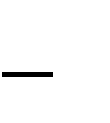  развитие у аспирантов умения получать, обрабатывать и интерпретировать данные исследований с помощью математико-статистического аппарата; демонстрация возможностей работы с табличным процессором MS Excel, позволяющим анализировать экспериментальные данные, полученные в ходе исследования выработка умения устанавливать соответствие между поставленной в исследовании научной задачей и возможностью решения с помощью статистических критериев.